АДМИНИСТРАЦИЯ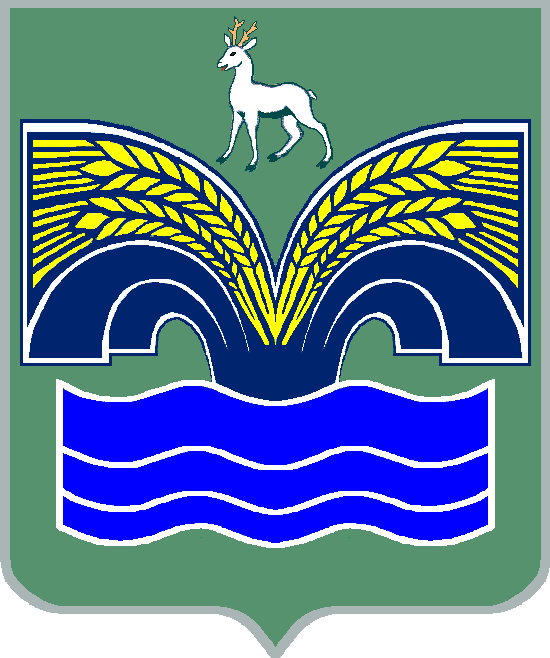 МУНИЦИПАЛЬНОГО РАЙОНА КРАСНОЯРСКИЙСАМАРСКОЙ ОБЛАСТИПОСТАНОВЛЕНИЕот  _________________№ ________О внесении изменений в постановление администрации муниципального района Красноярский Самарской области от 21.03.2013 № 250 «О соблюдении лицами, поступающими на работу на должность руководителя муниципального учреждения муниципального района Красноярский Самарской области, руководителями муниципальных учреждений  муниципального района Красноярский Самарской области обязанности по представлению сведений о своих доходах, об имуществе и обязательствах имущественного характера и о доходах, об имуществе и обязательствах имущественного характера супруги (супруга) и несовершеннолетних детей»В соответствии с частью 4 статьи 275 Трудового кодекса Российской Федерации, пунктом 3 части 4 статьи 36 Федерального закона                          от 06.10.2003 № 131-ФЗ «Об общих принципах организации местного самоуправления в Российской Федерации», пунктом 5 статьи 44 Устава муниципального района Красноярский Самарской области, принятого решением Собрания представителей муниципального района Красноярский Самарской области от 14.05.2015 № 20-СП, Администрация муниципального района Красноярский ПОСТАНОВЛЯЕТ:1. Внести в постановление администрации муниципального района Красноярский от 21.03.2013 № 250 «О соблюдении лицами, поступающими на работу на должность руководителя муниципального учреждения муниципального района Красноярский Самарской области, руководителями муниципальных учреждений муниципального района Красноярский Самарской области обязанности по представлению сведений о своих доходах, об имуществе и обязательствах имущественного характера и о доходах, об имуществе и обязательствах имущественного характера супруги (супруга) и несовершеннолетних детей» (с изменениями от 21.07.2015 № 716) (далее – постановление) следующие изменения:пункт 2 постановления изложить в следующей редакции:«2. Контроль за выполнением настоящего постановления возложить на начальника общего отдела администрации муниципального района Красноярский Самарской области Морозову О.К.»;приложение к постановлению изложить согласно приложению к настоящему постановлению.2. Настоящее постановление опубликовать в газете «Красноярский вестник» и разместить на официальном сайте администрации муниципального района Красноярский Самарской области.3.Настоящее постановление вступает в силу со дня его официального опубликования.Глава района                                                                       М.В.БелоусовМорозова 21954                                                   В общий отдел                                                                   администрации муниципального                                                                    района Красноярский                                                                  Самарской области                                СПРАВКА <1>            о доходах, расходах, об имуществе и обязательствах                       имущественного характера <2>    Я, ____________________________________________________________________________________________________________________________________________,(фамилия, имя, отчество, дата рождения, серия и номер паспорта,дата выдачи и орган, выдавший паспорт)_____________________________________________________________________________________________________________________________________________________________________________________________________________________________,(место работы (службы), занимаемая (замещаемая) должность; в случаеотсутствия основного места работы (службы) - род занятий; должность,на замещение которой претендует гражданин (если применимо))зарегистрированный по адресу: ________________________________________________________________________,(адрес места регистрации)сообщаю   сведения   о   доходах,   расходах   своих,  супруги   (супруга),несовершеннолетнего ребенка (нужное подчеркнуть)__________________________________________________________________________(фамилия, имя, отчество, дата рождения, серия и номер паспортаили свидетельства о рождении (для несовершеннолетнего ребенка,не имеющего паспорта), дата выдачи и орган, выдавший документ)__________________________________________________________________________(адрес места регистрации, основное место работы (службы), занимаемая                          (замещаемая) должность)__________________________________________________________________________    (в случае отсутствия основного места работы (службы) - род занятий)____________________________________________________________________________________________________________________________________________________за отчетный  период   с  1  января  20__ г.  по  31  декабря  20__ г.об  имуществе, принадлежащем __________________________________________________________________________                         (фамилия, имя, отчество)на праве собственности, о вкладах в банках, ценных  бумагах,обязательствах имущественного характера по состоянию на "__" _____ 20__ г.    --------------------------------<1>  Заполняется собственноручно или с использованием специализированного   программного  обеспечения  в  порядке,  установленном нормативными правовыми актами Российской Федерации.<2>  Сведения представляются лицом, замещающим должность, осуществлениеполномочий  по  которой  влечет  за  собой  обязанность  представлять такие сведения (гражданином, претендующим на замещение такой должности), отдельно на себя, на супругу (супруга) и на каждого несовершеннолетнего ребенка.Раздел 1. Сведения о доходах <1>    --------------------------------<1>  Указываются  доходы  (включая  пенсии,  пособия,  иные выплаты) заотчетный период.<2>  Доход,  полученный  в  иностранной валюте, указывается в рублях покурсу Банка России на дату получения дохода.Раздел 2. Сведения о расходах <1>    --------------------------------<1> Сведения о расходах представляются в случаях, установленных статьей 3 Федерального закона от 3 декабря 2012 г. N 230-ФЗ "О  контролеза соответствием расходов лиц,  замещающих  государственные должности,  ииных лиц их доходам". Если правовые основания для представления указанныхсведений отсутствуют, данный раздел не заполняется.<2> Указываются  наименование и реквизиты документа, являющегосязаконным основанием для возникновения права собственности. Копия документаприлагается к настоящей справке.Раздел 3. Сведения об имуществе    3.1. Недвижимое имущество    --------------------------------<1> Указывается вид собственности (индивидуальная, долевая, общая); длясовместной собственности указываются иные лица (Ф.И.О. или наименование), в собственности  которых  находится  имущество;  для  долевой  собственности указывается доля лица, сведения об имуществе которого представляются.<2> Указываются   наименование   и   реквизиты  документа,  являющегосязаконным основанием  для  возникновения  права  собственности,  а  также  в случаях, предусмотренных частью 1 статьи 4 Федерального  закона  от  7  мая 2013 г. N 79-ФЗ "О запрете  отдельным  категориям  лиц  открывать  и  иметь счета (вклады), хранить наличные денежные средства и ценности в иностранных банках, расположенных за пределами территории Российской Федерации, владеть и (или)  пользоваться  иностранными  финансовыми  инструментами", источник получения средств, за счет которых приобретено имущество.<3>  Указывается вид земельного участка (пая, доли): под индивидуальноежилищное строительство, дачный, садовый, приусадебный, огородный и другие.3.2. Транспортные средства    --------------------------------<1>   Указывается   вид   собственности  (индивидуальная,  общая);  длясовместной собственности указываются иные лица (Ф.И.О. или наименование), в собственности  которых  находится  имущество;  для  долевой  собственности указывается доля лица, сведения об имуществе которого представляются.Раздел 4. Сведения о счетах в банках и иных кредитных организациях    --------------------------------<1>  Указываются  вид счета (депозитный, текущий, расчетный, ссудный  идругие) и валюта счета.<2>  Остаток  на  счете указывается по состоянию на отчетную дату.  Длясчетов в  иностранной  валюте  остаток указывается в рублях по курсу Банка России на отчетную дату.<3>  Указывается  общая сумма денежных поступлений на счет за  отчетныйпериод  в  случаях,  если  указанная сумма превышает общий доход лица и его супруга  (супруги) за отчетный период и два предшествующих ему года. В этом случае к справке прилагается выписка о движении денежных средств по данному счету за отчетный период. Для счетов в иностранной валюте сумма указывается в рублях по курсу Банка России на отчетную дату.Раздел 5. Сведения о ценных бумагах    5.1. Акции и иное участие в коммерческих организациях и фондах    --------------------------------<1>   Указываются  полное  или  сокращенное  официальное   наименованиеорганизации  и  ее  организационно-правовая  форма  (акционерное  общество,общество  с  ограниченной  ответственностью, товарищество, производственныйкооператив, фонд и другие).<2>  Уставный  капитал  указывается  согласно учредительным  документаморганизации  по  состоянию  на  отчетную  дату.  Для  уставных  капиталов,выраженных  в  иностранной валюте, уставный капитал указывается в рублях по курсу Банка России на отчетную дату.<3>  Доля  участия  выражается  в процентах от уставного капитала.  Дляакционерных  обществ  указываются  также номинальная стоимость и количество акций.<4>  Указываются  основание  приобретения  доли участия  (учредительныйдоговор,  приватизация,  покупка,  мена, дарение, наследование и другие), а также реквизиты (дата, номер) соответствующего договора или акта.5.2. Иные ценные бумаги    Итого по разделу 5 "Сведения о ценных бумагах" суммарная декларированная стоимость ценных бумаг, включая доли участия в коммерческих организациях (руб.), ____________________________________________________    --------------------------------<1> Указываются все  ценные  бумаги  по  видам  (облигации,  векселя  идругие), за исключением акций, указанных в подразделе  5.1  "Акции  и  иное участие в коммерческих организациях и фондах".<2>  Указывается  общая  стоимость ценных бумаг данного вида исходя  изстоимости  их  приобретения (если ее нельзя определить - исходя из рыночной стоимости  или  номинальной  стоимости).  Для  обязательств,  выраженных  в иностранной валюте, стоимость указывается в рублях по курсу Банка России на отчетную дату.Раздел 6. Сведения об обязательствах имущественного характера    6.1. Объекты недвижимого имущества, находящиеся в пользовании <1>    --------------------------------<1> Указываются по состоянию на отчетную дату.<2>  Указывается  вид  недвижимого имущества (земельный участок,  жилойдом, дача и другие).<3>  Указываются  вид пользования (аренда, безвозмездное пользование  идругие) и сроки пользования.<4>  Указываются   основание    пользования   (договор,   фактическоепредоставление  и другие), а также реквизиты (дата, номер) соответствующего договора или акта.6.2. Срочные обязательства финансового характера <1>--------------------------------<1>  Указываются  имеющиеся  на  отчетную  дату  срочные  обязательствафинансового  характера  на  сумму,  равную  или  превышающую  500 000 руб., кредитором   или   должником   по   которым   является  лицо,  сведения  об обязательствах которого представляются.<2> Указывается существо обязательства (заем, кредит и другие).<3>  Указывается  вторая  сторона обязательства: кредитор или  должник,его фамилия, имя и отчество (наименование юридического лица), адрес.<4>   Указываются   основание   возникновения  обязательства,  а  такжереквизиты (дата, номер) соответствующего договора или акта.<5> Указываются сумма основного обязательства (без суммы процентов)  иразмер  обязательства  по  состоянию  на  отчетную  дату. Для обязательств, выраженных  в иностранной валюте, сумма указывается в рублях по курсу Банка России на отчетную дату.<6>  Указываются годовая процентная ставка обязательства, заложенное  вобеспечение  обязательства  имущество, выданные в обеспечение обязательства гарантии и поручительства.Раздел 7. Сведения о недвижимом имуществе, транспортных средствах и ценных бумагах, отчужденных в течение отчетного периода в результате безвозмездной сделки--------------------------------<1> Указываются фамилия, имя, отчество, дата рождения, серия и номер паспорта или свидетельства о рождении (для несовершеннолетнего ребенка, не имеющего паспорта), дата выдачи и орган, выдавший документ, адрес регистрации физического лица или наименование, индивидуальный номер налогоплательщика и основной государственный регистрационный номер юридического лица, которым передано имущество по безвозмездной сделке.<2> Указываются основания прекращения права собственности (наименование и реквизиты (дата, номер) соответствующего договора или акта).    Достоверность и полноту настоящих сведений подтверждаю."__" ______________ 20__ г. ______________________________________________                                (подпись лица, представляющего сведения)_________________________________________________________________________                (Ф.И.О. и подпись лица, принявшего справку)ПРИЛОЖЕНИЕк постановлению администрациимуниципального районаКрасноярский Самарской областиот __________________ № _____N п/пВид доходаВеличина дохода <2> (руб.)1231Доход по основному месту работы2Доход от педагогической и научной деятельности3Доход от иной творческой деятельности4Доход от вкладов в банках и иных кредитных организациях5Доход от ценных бумаг и долей участия в коммерческих организациях6Иные доходы (указать вид дохода):61)62)63)7Итого доход за отчетный периодN п/пВид приобретенного имуществаСумма сделки (руб.)Источник получения средств, за счет которых приобретено имуществоОснование приобретения <2>123451Земельные участки:11)12)13)2Иное недвижимое имущество:21)22)23)3Транспортные средства:31)32)33)4Ценные бумаги:41)42)43)N п/пВид и наименование имуществаВид собственности <1>Местонахождение (адрес)Площадь (кв. м)Основание приобретения и источник средств <2>1234561Земельные участки <3>:11)12)2Жилые дома, дачи:21)22)3Квартиры:31)32)4Гаражи:41)42)5Иное недвижимое имущество:51)52)N п/пВид, марка, модель транспортного средства, год изготовленияВид собственности <1>Место регистрации12341Автомобили легковые:11)12)2Автомобили грузовые:21)22)3Мототранспортные средства:31)32)4Сельскохозяйственная техника:41)42)5Водный транспорт:51)52)6Воздушный транспорт:61)62)7Иные транспортные средства:71)72)N п/пНаименование и адрес банка или иной кредитной организацииВид и валюта счета <1>Дата открытия счетаОстаток на счете <2> (руб.)Сумма поступивших на счет денежных средств <3> (руб.)123456123N п/пНаименование и организационно-правовая форма организации <1>Местонахождение организации (адрес)Уставный капитал <2> (руб.)Доля участия <3>Основание участия <4>12345612345N п/пВид ценной бумаги <1>Лицо, выпустившее ценную бумагуНоминальная величина обязательства (руб.)Общее количествоОбщая стоимость <2> (руб.)123456123456N п/пВид имущества <2>Вид и сроки пользования <3>Основание пользования <4>Местонахождение (адрес)Площадь (кв. м)123456123N п/пСодержание обязательства <2>Кредитор (должник) <3>Основание возникновения <4>Сумма обязательства/размер обязательства по состоянию на отчетную дату <5> (руб.)Условия обязательства <6>1234561/2/3/N п/пВид имуществаПриобретатель имущества по сделке <1>Основание отчуждения имущества <2>12341Земельные участки:1)2)2Иное недвижимое имущество:1)2)3Транспортные средства:1)2)4Ценные бумаги:1)2)